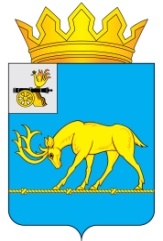 АДМИНИСТРАЦИЯ МУНИЦИПАЛЬНОГО ОБРАЗОВАНИЯ«ТЕМКИНСКИЙ РАЙОН» СМОЛЕНСКОЙ ОБЛАСТИПОСТАНОВЛЕНИЕот  22.12.2017  г  № 557                                                                        с. ТемкиноОб утверждении муниципальной программы «Развитие малого и среднего предпринимательства на территории муниципального образования «Темкинский район» Смоленской области» на 2018-2020 годы    В целях обеспечения благоприятных условий для развития малого и среднего предпринимательства и повышения его роли в социально-экономическом развитии муниципального образования «Темкинский район» Смоленской области, в соответствии с постановлением Администрации муниципального образования «Темкинский район» Смоленской области 23.01.2013 г № 36 «Об утверждении порядка  формирования, разработки и оценки эффективности реализации ведомственных и долгосрочных целевых  программ   Администрации муниципального образовании  «Темкинский район» Смоленской области» с изменениями,   руководствуясь Федеральным законом от 24.07.2007 № 209-ФЗ «О развитии малого и среднего предпринимательства в Российской Федерации», а также в соответствии со Стратегией развития малого и среднего предпринимательства в Российской Федерации на период до 2030 года, утвержденной распоряжением Правительства Российской Федерации от 02.06.2016 г № 1083-р, распоряжением Администрации Смоленской области от 14.09.2016 г № 1496-р/адм.,    Администрация муниципального образования «Темкинский район» Смоленской области п о с т а н о в л я е т: Утвердить прилагаемую муниципальную программу «Развитие малого и среднего предпринимательства на территории муниципального образования «Темкинский район» Смоленской области» на 2018-2020 годы.         2. Настоящее постановление разместить на официальном сайте Администрации муниципального образования «Темкинский район» Смоленской области в информационно-телекоммуникационной сети «Интернет».3.  Контроль исполнения настоящего постановления  оставляю за собой.МУНИЦИПАЛЬНАЯ программа «Развитие малого и среднего предпринимательствана территории муниципального образования «Темкинский район» Смоленской области» на 2018-2020 годыс. Темкино2017ПАСПОРТ муниципальной программыРаздел 1. Содержание проблемы и обоснование необходимости ее решения программно-целевым методом.Развитие малого и среднего предпринимательства является важным условием функционирования рыночной экономики и одной из важных социально-экономических задач общегосударственного значения.С каждым годом в районе повышается роль представителей малого и среднего предпринимательства. В настоящее время малое и среднее предпринимательство является  неотъемлемой частью экономики муниципального образования «Темкинский район» Смоленской области. Согласно  данным налоговой службы по состоянию на 1.01.2017 г  в Темкинском районе   123 малых  и микро предприятий.Среднесписочная численность работающих: - малого  и микро предпринимательства составила - 207  человек.В общем числе субъектов малого бизнеса доминирует доля непроизводственной сферы деятельности (розничная торговля, сельское хозяйство, заготовка и переработка древесины).За 2016 год оборот малых   предприятий  составил  212,0 тыс.руб. По прогнозу  к концу 2017 года число малых и средних предприятий планирует увеличится на 2 % и составит  125 единиц, численность работников возрастет на 2 %  и составит 211 человек.  Оборот малых и средних предприятий составит 223 млн. руб.  и увеличится   на 5,2%.Участвуя практически во всех видах экономической деятельности,  малый бизнес может и должен стать мощным рычагом для решения  социально-экономических проблем, гарантом устойчивого развития экономики района. Малые предприятия  создают новые рабочие места, в том числе для молодежи и незащищенных слоев общества, снижают уровень безработицы, обеспечивают рост доходов населения и, как следствие, способствуют повышению качества жизни населения в районе. Малый бизнес способствует формированию среднего класса – основного гаранта социальной и политической стабильности общества.Таким образом, экономическое и социальное развитие района  напрямую зависит от развития данного сектора экономики.Выполнить свою социально-экономическую и политическую миссию субъекты малого и среднего предпринимательства могут лишь при наличии благоприятных условий для их деятельности. Малый и средний бизнес в связи с отсутствием серьезных финансовых резервов, является наиболее незащищенным от внешних воздействий сектором экономики. Для развития малого бизнеса в районе и удержания его на плаву  в условиях повышения конкуренции со стороны крупных предприятий, необходимо усилить его поддержку. Поддержка развития малого предпринимательства позволит:- увеличить долю налоговых поступлений от субъектов малого предпринимательства в местный бюджет;- увеличить долю производства товаров (услуг) субъектами малого предпринимательства в общем объеме товаров (услуг), произведенных в районе;- увеличить  долю  малых предприятий и индивидуальных предпринимателей в производственном секторе экономики района;- снизить  уровень  безработицы за счет роста количества малых предприятий и индивидуальных предпринимателей.Несмотря на улучшение правовых и финансово-экономических условий для деятельности малого предпринимательства остаются проблемы, препятствующие его дальнейшему развитию:- недостаточное количество нежилых помещений для ведения предпринимательской деятельности; - недостаток финансовых ресурсов (недостаточность собственного капитала и оборотных средств) для   развития  ; - отсутствие возможности воспользоваться банковскими кредитами на пополнение оборотного капитала из-за их высокой стоимости и, как правило, отсутствия достаточного для банка залогового обеспечения;- невысокая активность субъектов малого предпринимательства в решении социальных проблем;- оптимизация налогов для субъектов малого предпринимательства;- недостаток квалифицированных кадров рабочих специальностей на малых предприятиях района;- низкий уровень подготовки многих руководителей малого и среднего предпринимательства и индивидуальных предпринимателей в вопросах правового, финансового, налогового законодательства; Основным инструментом реализации государственной политики по поддержке малого предпринимательства на среднесрочную перспективу в муниципальном образовании станет программа, которая включает в себя комплекс мероприятий, направленных на создание благоприятных условий для дальнейшего развития малого и среднего предпринимательства в муниципальном образовании «Темкинский район» Смоленской области.           Раздел 2. Цели, задачи и целевые показатели Программы.           Цель Стратегии - развитие сферы малого и среднего предпринимательства как одного из факторов, с одной стороны, инновационного развития и улучшения отраслевой структуры экономики, а с другой стороны, - социального развития и обеспечения стабильно высокого уровня занятости.Базовыми индикаторами достижения указанной цели в 2030 году выступают: -увеличение в 2,5 раза оборота малых и средних предприятий в постоянных ценах по отношению к 2014 году (в реальном выражении);-увеличение в 2 раза производительности труда в секторе малого и среднего предпринимательства в постоянных ценах по отношению к 2014 году (в реальном выражении);
-увеличение доли обрабатывающей промышленности в обороте сектора малого и среднего предпринимательства (без учета индивидуальных предпринимателей) до 20 процентов;
-увеличение доли занятого населения в секторе малого и среднего предпринимательства в общей численности занятого населения до 35 процентов.      Стратегическим ориентиром является увеличение доли малых и средних предприятий в валовом внутреннем продукте в 2 раза (с 20 до 40 процентов), что будет соответствовать уровню развитых стран. Ежегодный прирост указанной доли должен составлять 1 процент и более. Это, в свою очередь, требует значительного расширения инвестиционного потенциала сектора малого и среднего предпринимательства, привлечения инвестиций домохозяйств, крупного бизнеса, институтов развития в объеме, достаточном для обеспечения выполнения указанного ориентира.
       Достижение целевых индикаторов реализации Стратегии обеспечивается за счет выделения в рамках Стратегии следующих целевых групп (секторов) малых и средних предприятий:         массовый сектор - предприятия, которые, как правило, специализируются на осуществлении торговых операций, предоставлении услуг гражданам, производстве и реализации сельскохозяйственной продукции и, таким образом, играют ключевую роль в обеспечении занятости, повышении качества и уровня комфорта среды для проживания;
         высокотехнологичный сектор - экспортно ориентированные предприятия, предприятия в сферах обрабатывающего производства и предоставления услуг, быстрорастущие предприятия, которые обеспечивают внедрение инноваций и решают задачи по диверсификации экономики и повышению ее конкурентоспособности.Реализация Стратегии основывается на следующих принципах:
           первый принцип - малый бизнес прежде всего. При проектировании и реализации государственных решений в сфере регулирования предпринимательской деятельности в первую очередь учитываются интересы представителей малых и средних предприятий. Необходимо создать такую ситуацию, когда принятие решений, ухудшающих финансовое положение и в целом условия деятельности субъектов малого и среднего предпринимательства и создающих необоснованные преференции в пользу крупных хозяйствующих субъектов, будет невозможно. Одновременно основной вектор государственного регулирования предпринимательской деятельности должен состоять во всемерном упрощении, сокращении норм регулирования, придании правовой системе, регулирующей предпринимательскую деятельность, ясного, понятного и внутренне непротиворечивого характера. Необходимо перейти от политики тотальных запретов к применению гибких инструментов регулирования, направленных на стимулирование предприимчивости и творчества граждан;           второй принцип - работать легально выгодно. Важно продемонстрировать все плюсы ведения предпринимательской деятельности в правовом поле. Легализация бизнеса - это не только определенные гарантии со стороны государства, но и возможности для развития бизнеса. Работать легально предпринимателю будет выгодно в том случае, если его взаимодействие с регулирующими органами сведется к минимуму, а между бизнесом и государством установятся доверительные отношения;           третий принцип - содействовать ускоренному развитию. Предусматривается оказание приоритетной поддержки малым и средним предприятиям, которые обладают потенциалом для роста и стремятся расти дальше. Именно такие предприятия могут способствовать обновлению экономики. В связи с этим широкое развитие должны получить механизмы акселерационного развития, в первую очередь экспортный и инновационный лифты;
          четвертый принцип - создавать условия для развития малых и средних предприятий выгодно. Предусматривается формирование системы стимулов для вовлечения органов государственной власти и органов местного самоуправления в деятельность по развитию малого и среднего предпринимательства;           пятый принцип - обеспечить гарантированные и стабильные правила игры. Необходимо добиться предсказуемости и прозрачности фискальных и регулирующих условий, позволяющих формулировать инвестиционные планы и планы по развитию бизнеса на среднесрочную и долгосрочную перспективу.Реализация программ субсидирования затрат субъектов малого и среднего предпринимательства
       Приоритетное направление развития финансовой поддержки малых и средних предприятий в среднесрочной перспективе - снижение доли невозвратных видов поддержки (субсидии на развитие бизнеса) в общем объеме средств, выделяемых в рамках программ поддержки малого и среднего предпринимательства, в пользу развития рыночных инструментов поддержки (микрозаймов и поручительств), а также создание и развитие организаций, образующих инфраструктуру поддержки субъектов малого и среднего предпринимательства.      В рамках предоставления прямой поддержки в форме субсидий будет осуществлена приоритизация следующих целевых групп - возможных получателей поддержки:      субъекты малого и среднего предпринимательства из высокотехнологичных секторов экономики, в том числе внедряющие инновации, осуществляющие проекты в сфере импортозамещения и производящие экспортную продукцию и услуги, - предоставление субсидий для компенсации затрат, связанных с модернизацией производства и развитием лизинга оборудования;       субъекты малого и среднего предпринимательства, участвующие в производственных цепочках крупных предприятий, - введение отдельных видов субсидий, учитывающих потребности в финансовых ресурсах таких предприятий;        малые формы хозяйствования на селе - предоставление субсидий для компенсации затрат, связанных с началом и развитием деятельности в сфере сельского хозяйства, привлечением кредитов и займов, оформлением объектов недвижимого имущества в собственность;
субъекты малого и среднего предпринимательства, реализующие проекты в сфере социального предпринимательства или осуществляющие социально значимые виды деятельности, а также субъекты молодежного предпринимательства - предоставление возможности компенсации затрат, связанных с началом ведения бизнеса.Целью Программы является обеспечение благоприятных условий для развития малого и среднего предпринимательства и повышение его роли в социально-экономическом развитии муниципального образования «Темкинский район» Смоленской области.Для достижения  поставленных целей требуется решение следующих задач:- совершенствование нормативно-правовой базы и мониторинга деятельности субъектов малого и среднего предпринимательства;-  предоставление субъектам малого предпринимательства финансовой и имущественной поддержки;- предоставление субъектам малого предпринимательства информационной поддержки;- оказание малому и среднему предпринимательству организационной и консультационной поддержки;- содействие росту конкурентоспособности и продвижению продукции субъектов малого и среднего предпринимательства на товарные рынки.Реализация намечаемых мероприятий будет способствовать устойчивому развитию малого предпринимательства, повышению эффективности функционирования данной сферы. 
В ходе реализации Программы ожидается достижение следующих целевых показателей, приведенных в таблице.Настоящая  Программа  рассчитана  на  2018-2020  годы.  Мероприятия будут выполняться в соответствии со сроками согласно приложению к Программе. С учетом происходящих в экономике изменений мероприятия могут быть скорректированы в установленном порядке.3. Перечень программных мероприятий.Перечень программных мероприятий указан в приложении к Программе.4. Обоснование ресурсного обеспечения Программы.Общий объем финансирования Программы составит 120 тыс.рублей, в т.ч. за счет средств районного бюджета 120 тыс. рублей,           за счет иных источников-   тыс.рублей.По годам объем финансирования будет следующим:2018 год – 40 тыс.рублей, из них средства районного бюджета 20тыс. руб.,            иные источники – 0 тыс. руб.,2019 год – 40 тыс. руб.,из них средства районного бюджета 40 тыс. руб.,            иные источники –   тыс. руб.,2020 год –  40 тыс. руб.      из них средства районного бюджета 40 тыс. руб.,            иные источники –  тыс. руб.Объемы финансирования мероприятий Программы за счет средств бюджета Темкинского муниципального района ежегодно подлежат уточнению в установленном порядке при формировании проекта бюджета Темкинского муниципального района на соответствующий год.5. Механизм реализации Программы5.1. Управление программой и контроль за ее реализацией.Механизм реализации Программы – это система скоординированных по срокам и объему финансирования мероприятий, обеспечивающих достижение намеченных результатов.Исполнителями Программы являются структурные подразделения Администрации муниципального образования «Темкинский район» Смоленской области и другие организации, оказывающие услуги субъектам малого предпринимательства.      Исполнители Программы несут ответственность за качественное и своевременное исполнение программных мероприятий, целевое и рациональное использование выделяемых на их реализацию бюджетных средств.       Управление Программой осуществляет заказчик Программы.Заказчик Программы:- обеспечивает реализацию Программы и её финансирование;- осуществляет координацию деятельности её исполнителей и участников;- представляет в установленном порядке предложения по уточнению перечня мероприятий Программы на очередной финансовый год;- осуществляет мониторинг результатов реализации мероприятий Программы;- осуществляет формирование аналитической информации о реализации мероприятий Программы;- контролирует целевое и эффективное использование выделенных бюджетных средств;- осуществляет подготовку и предоставление ежегодных отчетов о реализации Программы;- организует размещение на интернет-сайте текста Программы и информацию о результатах её реализации.      Порядок финансирования мероприятий программы из средств районного бюджета осуществляется путем выделения средств с последующим перечислением исполнителям конкретных мероприятий  в установленном законом порядке.Корректировка программных мероприятий и их ресурсного обеспечения в ходе реализации Программы осуществляется путем внесения изменений в Программу и оформляется Постановлением Администрации муниципального образования «Темкинский район».Контроль за реализацией Программы осуществляется Заместителем Главы    муниципального образования «Темкинский район» Смоленской области.5.2. Порядок оказания  субъектам  малого предпринимательства  имущественной поддержки на льготных условиях (далее - Порядок)1. Субъектам малого и среднего предпринимательства в рамках реализации Программы может быть оказана имущественная поддержка на льготных условиях, то есть  в порядке предоставления муниципальной преференции.2. Муниципальная преференция предоставляется на основании Постановления Администрации муниципального образования «Темкинский район»  Смоленской области. 3. Муниципальные преференции предоставляются в виде:1) заключения договоров аренды, договоров безвозмездного пользования, иных договоров, предусматривающих переход прав владения и (или) пользования  в отношении муниципального имущества муниципального образования «Темкинский район» Смоленской области без применения обязательных процедур проведения торгов, предшествующих заключению таких договоров;2) льгот по арендной плате в форме снижения ставок арендной платы в  отношении муниципального имущества муниципального образования «Темкинский район» Смоленской области. 4. Преференция в виде льгот по арендной плате предоставляется исключительно субъектам, осуществляющим на территории муниципального образования «Темкинский район» Смоленской области следующие социально-значимые и приоритетные виды деятельности:- выращивание с/х культур;- разведение с/х животных и птиц;- сбор и переработка дикорастущих и недревесных лесопродуктов;- деятельность лесопитомников;- производство мяса и мясопродуктов;- производство молочных продуктов;- производство пищевых продуктов;- производство одежды и обуви;- производство изделий народных художественных промыслов;- деятельность предприятий общественного питания открытой сети без реализации алкогольной продукции (детские кафе);- розничная торговля изделиями местных народных промыслов и ремёсел;- розничная торговля на территориях сельских населенных пунктов;- дошкольное образование, дополнительное образование несовершеннолетних (кроме автошкол);- пассажирские перевозки;  - благоустройство;- непроизводственные виды бытового обслуживания населения на территории муниципального образования;- внутренний туризм;- услуги по содержанию бездомных животных;- услуги социальные по дневному уходу за детьми, предоставляемые без обеспечения проживания и связанные с обеспечением дневного пребывания и игровым обучением детей (дневной уход);- жилищно-коммунальные услуги.- медицинские услуги; Преференция в виде льготы по арендной плате предоставляется сроком на 1 год. 5. Субъект, заинтересованный в предоставлении муниципальной преференции (далее – заявитель), направляет письменное заявление о предоставлении муниципальной преференции на имя Главы  муниципального образования «Темкинский район» Смоленской области. В заявлении о предоставлении муниципальной преференции указывается: - организационно-правовая форма и наименование (для юридических лиц) или фамилия, имя, отчество (для индивидуальных предпринимателей) заявителя;- сведения о соответствии заявителя условиям отнесения к категориям субъектов малого и среднего предпринимательства, организациям, образующим инфраструктуру поддержки малого и среднего предпринимательства, установленным Федеральным законом от 24.07.2007 № 209-ФЗ «О развитии малого и среднего предпринимательства в РФ»;- цель предоставления муниципальной преференции – поддержка малого и среднего предпринимательства;- вид муниципальной преференции;- срок, на который заключается договор аренды, договор безвозмездного пользования, иной договор, предусматривающий переход прав владения и (или) пользования муниципальным имуществом.В случае подачи заявления субъектом, осуществляющим социально-значимые и приоритетные виды деятельности и претендующего на получение льготы по арендной плате, в заявлении дополнительно указываются:- сведения об осуществлении заявителем социально значимого вида деятельности; - размер желаемой льготы по арендной плате;6. К заявлению о предоставлении муниципальной преференции прилагаются:1) перечень видов деятельности, осуществляемых и (или) осуществлявшихся заявителем в течение двух лет, предшествующих дате подачи заявления, либо в течение срока осуществления деятельности, если он составляет менее чем два года, а также копии документов, подтверждающих и (или) подтверждавших право на осуществление указанных видов деятельности, если в соответствии с законодательством Российской Федерации для их осуществления требуются и (или) требовались специальные разрешения;2) наименование видов товаров, объем товаров, произведенных и (или) реализованных заявителем в течение двух лет, предшествующих дате подачи заявления, либо в течение срока осуществления деятельности, если он составляет менее чем два года, с указанием кодов видов продукции;3) бухгалтерский баланс заявителя по состоянию на последнюю отчетную дату, предшествующую дате подачи заявления, либо, если заявитель не представляет в налоговые органы бухгалтерский баланс, иная предусмотренная законодательством Российской Федерации о налогах и сборах документация;4) перечень лиц, входящих в одну группу лиц с заявителем, с указанием основания для вхождения таких лиц в эту группу;5) нотариально заверенные копии учредительных документов заявителя.Помимо этого, заявитель может также приложить к заявлению отчет о независимой оценке рыночной стоимости права пользования муниципальным имуществом, проведенной в соответствии с Федеральным законом от 25.07.1998 № 135-ФЗ «Об оценочной деятельности», и предоставить экономическое обоснование заявленной преференции.7. Основаниями для возвращения поступившего заявления и прилагающихся к нему документов являются:1) несоответствие заявления требованиям пункта 5 настоящего Порядка;2) отсутствие или предоставление в неполном объеме документов, прилагаемых к заявлению, указанных в пункте 6 настоящего Порядка.Возвращение заявления и прилагающихся к нему документов не препятствует повторной подаче заявления о предоставлении муниципальной преференции заявителем при условии, если допущенные нарушения будут устранены. 8. Заявление подлежит рассмотрению Администрацией муниципального образования «Темкинский район» Смоленской области (далее также Администрация) в течение трех недель с момента его подачи. По итогам рассмотрения заявления и прилагающихся к нему документов, Администрация не позднее установленного срока принимает решение о соблюдении заявителем условий предоставления муниципальной преференции. В случае принятия решения о несоответствии заявителя условиям предоставления муниципальной преференции Администрация возвращает документы заявителю вместе с письменным мотивированным обоснованием отказа. 9. Основаниями для принятия Администрацией решения о несоответствии заявителя условиям предоставления муниципальной преференции являются:1) несоответствие заявителя условиям отнесения к категориям субъектов малого и среднего предпринимательства, организациям, образующим инфраструктуру поддержки малого и среднего предпринимательства, установленным Федеральным законом от 24.07.2007 № 209-ФЗ «О развитии малого и среднего предпринимательства в РФ»;2) отсутствие видов деятельности, осуществляемых арендатором муниципального имущества муниципального образования «Темкинский район» Смоленской области, в  пункте 4 настоящего Порядка, при подаче заявления о предоставлении муниципальной преференции в виде льгот по арендной плате;3) предоставление муниципальной преференции в виде заключения договоров аренды, договоров безвозмездного пользования, иных договоров, предусматривающих переход прав владения и (или) пользования  в отношении указанного заявителем имущества иному субъекту малого или среднего предпринимательства, подавшего заявлении о предоставлении муниципальной преференции относительно этого имущества, в соответствии с пунктом 10 настоящего Порядка.10. В случае поступления двух и более заявлений о предоставлении муниципальной преференции в виде заключения договора аренды, договоров безвозмездного пользования, иных договоров, предусматривающих переход прав владения и (или) пользования  в отношении муниципального имущества муниципального образования «Темкинский район» Смоленской области без применения обязательных процедур проведения торгов, рассмотрению подлежат все поступившие заявления.Муниципальная преференция предоставляется субъекту, в течение последних двух лет надлежащим образом исполнявшему свои обязанности по ранее заключенному договору аренды, договору безвозмездного пользования,  иного договора, предусматривающего переход прав владения и (или) пользования  в отношении соответствующего имущества и заявившему о своем желании получить преференцию. При этом под исполнением обязанностей надлежащим образом понимается отсутствие у заявителя на день подачи заявления о предоставлении муниципальной преференции задолженности по арендной плате за муниципальное имущество, в отношении которого предполагается предоставление преференции, а также неустоек (штрафов, пеней).При отсутствии заявления о предоставлении муниципальной преференции от субъекта, в течение последних двух лет надлежащим образом исполнявшим свои обязанности по ранее заключенному договору аренды, договору безвозмездного пользования,  иного договора, предусматривающего переход прав владения и (или) пользования  в отношении соответствующего имущества, муниципальная преференция предоставляется субъекту, первому по времени заявившему о желании получить муниципальную преференцию.11. Администрация осуществляет ведение реестра субъектов малого и среднего предпринимательства – получателей имущественной поддержки  в порядке  предоставления муниципальной преференции (далее - реестр).12. В реестр включаются следующие сведения:1) полное наименование, сведения об организационно-правовой форме, ИНН, ОГРН, о месте нахождения, почтовый адрес хозяйствующего субъекта, которому предоставлена муниципальная преференция;2) вид муниципальной преференции;3) размер муниципальной преференции;4) реквизиты документа о предоставлении муниципальной преференции.»ПЕРЕЧЕНЬпрограммных мероприятийГлава   муниципального образования «Темкинский район» Смоленской областиС.А. ГуляевОтп. 1 экз. – в делоИсп. А.Н. Ручкинател. 2-18-6222.12.2017 г.Визы:           А.М. Муравьев                       В.Н. БеляевРазослать:           прокуратура,           райсовет,                   Павлюченкову Е.О, фин.управлениеУТВЕРЖДЕНАпостановлением Администрации муниципального образования«Темкинский район» Смоленской области         от                          №    Наименование ПрограммыМуниципальная программа «Развитие малого и среднего предпринимательства на территории муниципального образования «Темкинский район» Смоленской области» на 2018-2020 годы (далее – Программа)Основание для разработки  ПрограммыФедеральный закон  от  24.07.2007 № 209-ФЗ  "О развитии           малого и среднего предпринимательства     в Российской Федерации", Областной закон от  28.11.2008  № 153-з «О развитии малого и среднего предпринимательства в Смоленской области Заказчик Программы    Отдел экономики, имущественных и земельных отношений Администрации муниципального образования «Темкинский район» Смоленской областиРазработчик ПрограммыОтдел экономики, имущественных и земельных отношений Администрации муниципального образования «Темкинский район» Смоленской области  Цели и задачи Программы                   Цель Программы:  обеспечение благоприятных условий для развития малого и среднего предпринимательства и повышение его роли в социально-экономическом развитии муниципального образования «Темкинский район» Смоленской области. Задачи Программы:- совершенствование нормативно-правовой базы и мониторинга деятельности субъектов малого и среднего предпринимательства;-  Оказание субъектам малого и среднего предпринимательства финансовой и имущественной поддержки- Предоставление субъектам малого и среднего предпринимательства организационной, информационной и консультационной поддержки  - Мероприятия по организации и проведению информационной кампании по формированию положительного образа предпринимателя, популяризации предпринимательства в обществе предоставление субъектам малого предпринимательства информационной поддержки;-  Содействие росту конкурентоспособности и продвижению продукции субъектов малого и среднего предпринимательства на товарные рынки  -   Содействие в подготовке , переподготовке и повышении квалификации кадров малого и среднего предпринимательства-  Организация работы координационных (совещательных) органов по малому и среднему предпринимательству.- Содействие деятельности некоммерческих организаций, выражающих интересы субъектов малого и среднего    предпринимательства, Аппарату Уполномоченного по защите прав предпринимателей в Смоленской области.Целевые показатели Программы- число субъектов малого и среднего предпринимательства;- доля объема заказов на поставку товаров, выполнение работ, оказание услуг для муниципальных нужд, размещение заказов на которые осуществляется у субъектов малого предпринимательства, в общем объеме заказов на поставку товаров, выполнение работ, оказание услуг для муниципальных нужд, размещенных путем проведения торгов, запроса котировок;- доля муниципального имущества, свободного от прав третьих лиц, включенного в перечни муниципального имущества в целях предоставления его во владение и (или) пользование на долгосрочной основе субъектам малого и среднего предпринимательства; - общий объем расходов бюджета муниципального образования на развитие и поддержку малого и среднего предпринимательства.Сроки и этапы       реализации
Программы       2018-2020 годыОбъемы и источники             
финансирования        
Программы             Общий объем финансирования Программы составит 120 тыс.рублей, в т.ч. за счет средств районного бюджета 120 тыс. рублей,           за счет иных источников-   тыс.рублей.По годам объем финансирования будет следующим:2018 год – 40 тыс.рублей, из них средства районного бюджета -40 тыс. руб.,            иные источники  -  тыс. руб.,2019 год – 40 тыс. руб.,из них средства районного бюджета - 40тыс. руб.,            иные источники –   тыс. руб.,2020 год –  40 тыс. руб.      из них средства районного бюджета 40 тыс. руб.,      иные источники –   тыс. руб.№ п/пЦелевые показателиЕдиница измерения2018 год2019 год2020 год1.Число субъектов малого и среднего предпринимательства единиц1251271292.Доля объема заказов на поставку товаров, выполнение работ, оказание услуг для муниципальных нужд, размещение заказов на которые осуществляется у субъектов малого предпринимательства, в общем объеме заказов на поставку товаров, выполнение работ, оказание услуг для муниципальных нужд, размещенных путем проведения торгов, запроса котировокпроцентов1617183.Общий объем расходов бюджета муниципального образования на развитие и поддержку малого и среднего предпринимательства тыс.руб.404040Приложение к муниципальной программе «Развитие малого и среднего предпринимательствана территории муниципального образования «Темкинский район» Смоленской области»на 2018-2020 годы№п/пНаименование мероприятияСрок реализацииИсполнительОбъем финансирования (тыс.руб.)Объем финансирования (тыс.руб.)Объем финансирования (тыс.руб.)Объем финансирования (тыс.руб.)Источник финансирования№п/пНаименование мероприятияСрок реализацииИсполнительвсегов том числе по годамв том числе по годамв том числе по годамИсточник финансирования№п/пНаименование мероприятияСрок реализацииИсполнительвсего201820192020Источник финансирования123456789Задача 1. Совершенствование нормативно-правовой базы и мониторинга деятельности субъектов малого и среднего предпринимательстваЗадача 1. Совершенствование нормативно-правовой базы и мониторинга деятельности субъектов малого и среднего предпринимательстваЗадача 1. Совершенствование нормативно-правовой базы и мониторинга деятельности субъектов малого и среднего предпринимательстваЗадача 1. Совершенствование нормативно-правовой базы и мониторинга деятельности субъектов малого и среднего предпринимательстваЗадача 1. Совершенствование нормативно-правовой базы и мониторинга деятельности субъектов малого и среднего предпринимательстваЗадача 1. Совершенствование нормативно-правовой базы и мониторинга деятельности субъектов малого и среднего предпринимательстваЗадача 1. Совершенствование нормативно-правовой базы и мониторинга деятельности субъектов малого и среднего предпринимательстваЗадача 1. Совершенствование нормативно-правовой базы и мониторинга деятельности субъектов малого и среднего предпринимательстваЗадача 1. Совершенствование нормативно-правовой базы и мониторинга деятельности субъектов малого и среднего предпринимательстваАктуализация существующей базы нормативных правовых актов в сфере развития предпринимательской деятельности2018-2020 гг.Отдел экономики, имущественных и земельных отношений Администрации муниципального образования «Темкинский район» Смоленской области-----Разработка Программы «Развитие малого и среднего предпринимательства в муниципальном образовании «Темкинский район» Смоленской области» на 2018-2020 годы2018-2020 гг. Отдел экономики, имущественных и земельных отношений Администрации муниципального образования «Темкинский район» Смоленской области  -----Анализ статистических данных,предоставляемых субъектами малого предпринимательства в органы статистики (по видам экономической деятельности), ежегодный мониторинг деятельности субъектов малого предпринимательства2018-2020гг.Отдел экономики, имущественных и земельных отношений Администрации муниципального образования «Темкинский район» Смоленской области  -----  Разработка предложений по принятию нормативных правовых актов, направленных на поддержку малого и среднего предпринимательства, в сфере налогообложения и в части установления льготных ставок арендной платы в отношении объектов муниципальной собственности (в том числе установление понижающих коэффициентов для субъектов малого и среднего предпринимательства, осуществляющих деятельность по оказанию бытовых услуг населению и (или) осуществляющих социально значимые виды деятельности и требующих поддержки на территории   муниципального образования).2018-2020 гг.Отдел экономики, имущественных и земельных отношений Администрации муниципального образования «Темкинский район» Смоленской области  -----Итого:в том числе:Итого:в том числе:Итого:в том числе:Итого:в том числе:-----средства районного бюджетасредства районного бюджетасредства районного бюджетасредства районного бюджета-----Задача 2. Оказание субъектам малого и среднего предпринимательства финансовой и имущественной поддержкиЗадача 2. Оказание субъектам малого и среднего предпринимательства финансовой и имущественной поддержкиЗадача 2. Оказание субъектам малого и среднего предпринимательства финансовой и имущественной поддержкиЗадача 2. Оказание субъектам малого и среднего предпринимательства финансовой и имущественной поддержкиЗадача 2. Оказание субъектам малого и среднего предпринимательства финансовой и имущественной поддержкиЗадача 2. Оказание субъектам малого и среднего предпринимательства финансовой и имущественной поддержкиЗадача 2. Оказание субъектам малого и среднего предпринимательства финансовой и имущественной поддержкиЗадача 2. Оказание субъектам малого и среднего предпринимательства финансовой и имущественной поддержкиЗадача 2. Оказание субъектам малого и среднего предпринимательства финансовой и имущественной поддержки Ведение Перечня имущества, находящегося в муниципальной собственности муниципального образования, свободного от прав третьих лиц (за исключением имущественных прав субъектам малого и среднего предпринимательства), предназначенного для предоставления во владение и (или) в пользование на долгосрочной основе (в том числе  по льготным ставкам арендной платы) субъектам малого и среднего предпринимательства и организациям, образующим инфраструктуру поддержки субъектов малого и среднего предпринимательства.  2018-2020 гг.Отдел экономики и комплексного развития Администрации муниципального образования «Темкинский район» Смоленской области----- Оказание имущественной поддержки путем передачи во владение и (или) пользование муниципального имущества, включенного в Перечень муниципального имущества, свободного от прав третьих лиц (за исключением имущественных прав субъектам малого и среднего предпринимательства).  2018-2020 гг.Отдел экономики, имущественных и земельных отношений Администрации муниципального образования «Темкинский район» Смоленской области  -----Предоставление преференций в виде передачи муниципального имущества без проведения торгов и применение понижающих коэффициентов для субъектов малого и среднего предпринимательства, осуществляющих деятельность по оказанию бытовых услуг населению и (или) осуществляющих социально значимые виды деятельности и требующих поддержки на территории соответствующего муниципального образования.2018-2020 гг.Отдел экономики и комплексного развития Администрации муниципального образования «Темкинский район» Смоленской области-----Предоставление субсидий субъектам малого и среднего предпринимательства. 2019 гОтдел экономики, имущественных и земельных отношений Администрации муниципального образования «Темкинский район» Смоленской области  -----Итого:в том числе:Итого:в том числе:Итого:в том числе:Итого:в том числе:-----средства районного бюджетасредства районного бюджетасредства районного бюджетасредства районного бюджетаЗадача 3. Предоставление субъектам малого и среднего предпринимательства организационной, информационной и консультационной поддержки Задача 3. Предоставление субъектам малого и среднего предпринимательства организационной, информационной и консультационной поддержки Задача 3. Предоставление субъектам малого и среднего предпринимательства организационной, информационной и консультационной поддержки Задача 3. Предоставление субъектам малого и среднего предпринимательства организационной, информационной и консультационной поддержки Задача 3. Предоставление субъектам малого и среднего предпринимательства организационной, информационной и консультационной поддержки Задача 3. Предоставление субъектам малого и среднего предпринимательства организационной, информационной и консультационной поддержки Задача 3. Предоставление субъектам малого и среднего предпринимательства организационной, информационной и консультационной поддержки Задача 3. Предоставление субъектам малого и среднего предпринимательства организационной, информационной и консультационной поддержки Задача 3. Предоставление субъектам малого и среднего предпринимательства организационной, информационной и консультационной поддержки    Организация обучающих семинаров, совещаний, деловых встреч, «мастер-классов», курсов, «круглых столов» по различным аспектам ведения бизнеса для субъектов малого и среднего предпринимательства, в том числе для начинающих и молодых предпринимателей. 2018-2020 гг.Отдел экономики, имущественных и земельных отношений Администрации муниципального образования «Темкинский район» Смоленской области  3,01,01,01,0Районный бюджет   Оказание организационной помощи для участия в областных конкурсах по предоставлению субъектам малого предпринимательства субсидий за счет средств бюджета Смоленской области.2018-2020 гг.Отдел экономики, имущественных и земельных отношений Администрации муниципального образования «Темкинский район» Смоленской области    -----Разработка дислокации объектов общественного питания и бытового обслуживания на территории района, формирование Торгового реестра 2018-2020 гг.Отдел экономики, имущественных и земельных отношений Администрации муниципального образования «Темкинский район» Смоленской области    -----   Размещение информации о наличии инвестиционных площадок на территории соответствующего района. Ведение реестра инвестиционных площадок района.2018-2020 гг.   Отдел экономики, имущественных и земельных отношений Администрации муниципального образования «Темкинский район» Смоленской области    ----  Составление и ведение реестра организаций, образующих инфраструктуру поддержки субъектов малого и среднего предпринимательства, размещение информации об их деятельности в СМИ.2018-2020 гг.Отдел экономики, имущественных и земельных отношений Администрации муниципального образования «Темкинский район» Смоленской области    -----  Составление и ведение реестра субъектов малого и среднего предпринимательства- получателей поддержки, размещение его на сайтах органов местного самоуправления.2018-2020 гг.Отдел экономики, имущественных и земельных отношений Администрации муниципального образования «Темкинский район» Смоленской области    -----  Обеспечение функционирования интернет - страницы «Малое и среднее предпринимательство» на официальном сайте Администрации муниципального образования. 2018-2020 гг.Отдел экономики, имущественных и земельных отношений Администрации муниципального образования «Темкинский район» Смоленской области    -----Организация работы «горячей линии» для субъектов малого и среднего предпринимательства, анализ поступающих обращений, принятие мер по защите прав и интересов предпринимателей, выработка предложений по решению актуальных проблем развития бизнеса.2018-2020 гг.Отдел экономики, имущественных и земельных отношений Администрации муниципального образования «Темкинский район» Смоленской области    -----   Разработка и издание информационно-справочных, аналитических пособий, методических и презентационных материалов, посвященных вопросам развития субъектов малого и среднего предпринимательства на территории муниципального образования.2018-2020 гг.Отдел экономики, имущественных и земельных отношений Администрации муниципального образования «Темкинский район» Смоленской области    -----  Популяризация деятельности АНО «Центр поддержки экспорта Смоленской области», АНО «Центр поддержки предпринимательства Смоленской области», микрокредитной компании «Смоленский областной фонд поддержки предпринимательства».2018-2020 гг.Отдел экономики, имущественных и земельных отношений Администрации муниципального образования «Темкинский район» Смоленской области    -----Итого:в том числе:Итого:в том числе:Итого:в том числе:Итого:в том числе:3,01,01,01,0Районный бюджетсредства районного бюджетасредства районного бюджетасредства районного бюджетасредства районного бюджета3,01,01,01,0Районный бюджет иные источникииные источникииные источникииные источники-----Задача 4. Мероприятия по организации и проведению информационной кампании по формированию положительного образа предпринимателя, популяризации предпринимательства в обществе.Задача 4. Мероприятия по организации и проведению информационной кампании по формированию положительного образа предпринимателя, популяризации предпринимательства в обществе.Задача 4. Мероприятия по организации и проведению информационной кампании по формированию положительного образа предпринимателя, популяризации предпринимательства в обществе.Задача 4. Мероприятия по организации и проведению информационной кампании по формированию положительного образа предпринимателя, популяризации предпринимательства в обществе.Задача 4. Мероприятия по организации и проведению информационной кампании по формированию положительного образа предпринимателя, популяризации предпринимательства в обществе.Задача 4. Мероприятия по организации и проведению информационной кампании по формированию положительного образа предпринимателя, популяризации предпринимательства в обществе.Задача 4. Мероприятия по организации и проведению информационной кампании по формированию положительного образа предпринимателя, популяризации предпринимательства в обществе.Задача 4. Мероприятия по организации и проведению информационной кампании по формированию положительного образа предпринимателя, популяризации предпринимательства в обществе.Задача 4. Мероприятия по организации и проведению информационной кампании по формированию положительного образа предпринимателя, популяризации предпринимательства в обществе. Организация и проведение мероприятий, посвященных празднованию Дня российского предпринимательства. 2018-2020 гг.Отдел экономики, имущественных и земельных отношений Администрации муниципального образования «Темкинский район» Смоленской области     -----Проведение ежегодного конкурса «Лучший предприниматель года».  2018-2020 гг.Отдел экономики, имущественных и земельных отношений Администрации муниципального образования «Темкинский район» Смоленской области  117 393939Районный бюджет  Организация встреч успешных предпринимателей со школьниками в целях передачи положительного опыта, посещение предприятий.2018-2020 гг.Отдел экономики, имущественных и земельных отношений Администрации муниципального образования «Темкинский район» Смоленской области  -----  Организация освещения в средствах массовой информации вопросов развития малого и среднего предпринимательства, пропаганда положительного имиджа малого и среднего предпринимательства.-----Итого:в том числе:Итого:в том числе:Итого:в том числе:Итого:в том числе:117393939Районный бюджетсредства районного бюджетасредства районного бюджетасредства районного бюджетасредства районного бюджета117393939Районный бюджетиные источникииные источникииные источникииные источники- - - - -Задача 5. Содействие росту конкурентоспособности и продвижению продукции субъектов малого и среднего предпринимательства на товарные рынки Задача 5. Содействие росту конкурентоспособности и продвижению продукции субъектов малого и среднего предпринимательства на товарные рынки Задача 5. Содействие росту конкурентоспособности и продвижению продукции субъектов малого и среднего предпринимательства на товарные рынки Задача 5. Содействие росту конкурентоспособности и продвижению продукции субъектов малого и среднего предпринимательства на товарные рынки Задача 5. Содействие росту конкурентоспособности и продвижению продукции субъектов малого и среднего предпринимательства на товарные рынки Задача 5. Содействие росту конкурентоспособности и продвижению продукции субъектов малого и среднего предпринимательства на товарные рынки Задача 5. Содействие росту конкурентоспособности и продвижению продукции субъектов малого и среднего предпринимательства на товарные рынки Задача 5. Содействие росту конкурентоспособности и продвижению продукции субъектов малого и среднего предпринимательства на товарные рынки Задача 5. Содействие росту конкурентоспособности и продвижению продукции субъектов малого и среднего предпринимательства на товарные рынки Оказание методического содействия субъектам малого и среднего предпринимательства для участия в конкурсах по размещению муниципальных заказов на поставки товаров, выполнение работ, оказание услуг, согласно Федеральному закону от 05.04.2013 № 44-ФЗ «О контрактной системе в сфере закупок товаров, работ, услуг для обеспечения государственных и муниципальных нужд».2018-2020 гг.Отдел экономики, имущественных и земельных отношений Администрации муниципального образования «Темкинский район» Смоленской области     -----Содействие участию субъектов малого и среднего предпринимательства в межрегиональных, областных выставках, ярмарках, конкурсах, конференциях и семинарах 2018-2020 гг.Отдел экономики, имущественных и земельных отношений Администрации муниципального образования «Темкинский район» Смоленской области        -----средства районного бюджетасредства районного бюджетасредства районного бюджетасредства районного бюджета----иные  источникииные  источникииные  источникииные  источники----Задача 6. Содействие в подготовке , переподготовке и повышении квалификации кадров малого и среднего предпринимательства Задача 6. Содействие в подготовке , переподготовке и повышении квалификации кадров малого и среднего предпринимательства Задача 6. Содействие в подготовке , переподготовке и повышении квалификации кадров малого и среднего предпринимательства Задача 6. Содействие в подготовке , переподготовке и повышении квалификации кадров малого и среднего предпринимательства Задача 6. Содействие в подготовке , переподготовке и повышении квалификации кадров малого и среднего предпринимательства Задача 6. Содействие в подготовке , переподготовке и повышении квалификации кадров малого и среднего предпринимательства Задача 6. Содействие в подготовке , переподготовке и повышении квалификации кадров малого и среднего предпринимательства Задача 6. Содействие в подготовке , переподготовке и повышении квалификации кадров малого и среднего предпринимательства Задача 6. Содействие в подготовке , переподготовке и повышении квалификации кадров малого и среднего предпринимательства  Участие в организации ярмарок вакансий по различным направлениям предпринимательской деятельности совместно с центрами занятости населения.2018-2020 гг.Отдел экономики, имущественных и земельных отношений Администрации муниципального образования «Темкинский район» Смоленской области     -----средства районного бюджетасредства районного бюджетасредства районного бюджетасредства районного бюджета----иные  источникииные  источникииные  источникииные  источники----Задача 7. Организация работы координационных (совещательных) органов по малому и среднему предпринимательству.Задача 7. Организация работы координационных (совещательных) органов по малому и среднему предпринимательству.Задача 7. Организация работы координационных (совещательных) органов по малому и среднему предпринимательству.Задача 7. Организация работы координационных (совещательных) органов по малому и среднему предпринимательству.Задача 7. Организация работы координационных (совещательных) органов по малому и среднему предпринимательству.Задача 7. Организация работы координационных (совещательных) органов по малому и среднему предпринимательству.Задача 7. Организация работы координационных (совещательных) органов по малому и среднему предпринимательству.Задача 7. Организация работы координационных (совещательных) органов по малому и среднему предпринимательству.Задача 7. Организация работы координационных (совещательных) органов по малому и среднему предпринимательству.1 Проведение заседаний координационных (совещательных) органов по малому и среднему предпринимательству (не менее 2 раз в год).  2018-2020 гг.Отдел экономики, имущественных и земельных отношений Администрации муниципального образования «Темкинский район» Смоленской области     -----Итого:в том числе:Итого:в том числе:Итого:в том числе:Итого:в том числе:-----средства районного бюджетасредства районного бюджетасредства районного бюджетасредства районного бюджетаиные источникииные источникииные источникииные источники- - - - -Задача 8.  Содействие деятельности некоммерческих организаций, выражающих интересы субъектов малого и среднего предпринимательства, Аппарату Уполномоченного по защите прав предпринимателей в Смоленской области.Задача 8.  Содействие деятельности некоммерческих организаций, выражающих интересы субъектов малого и среднего предпринимательства, Аппарату Уполномоченного по защите прав предпринимателей в Смоленской области.Задача 8.  Содействие деятельности некоммерческих организаций, выражающих интересы субъектов малого и среднего предпринимательства, Аппарату Уполномоченного по защите прав предпринимателей в Смоленской области.Задача 8.  Содействие деятельности некоммерческих организаций, выражающих интересы субъектов малого и среднего предпринимательства, Аппарату Уполномоченного по защите прав предпринимателей в Смоленской области.Задача 8.  Содействие деятельности некоммерческих организаций, выражающих интересы субъектов малого и среднего предпринимательства, Аппарату Уполномоченного по защите прав предпринимателей в Смоленской области.Задача 8.  Содействие деятельности некоммерческих организаций, выражающих интересы субъектов малого и среднего предпринимательства, Аппарату Уполномоченного по защите прав предпринимателей в Смоленской области.Задача 8.  Содействие деятельности некоммерческих организаций, выражающих интересы субъектов малого и среднего предпринимательства, Аппарату Уполномоченного по защите прав предпринимателей в Смоленской области.Задача 8.  Содействие деятельности некоммерческих организаций, выражающих интересы субъектов малого и среднего предпринимательства, Аппарату Уполномоченного по защите прав предпринимателей в Смоленской области.Задача 8.  Содействие деятельности некоммерческих организаций, выражающих интересы субъектов малого и среднего предпринимательства, Аппарату Уполномоченного по защите прав предпринимателей в Смоленской области.1 Взаимодействие и проведение совместных мероприятий со Смоленским региональным отделением Общероссийской общественной организации «Деловая Россия», Смоленским  региональным отделением «Опора России», Аппаратом Уполномоченного по защите прав  предпринимателей в Смоленской области.   2018-2020 гг.Отдел экономики, имущественных и земельных отношений Администрации муниципального образования «Темкинский район» Смоленской области     -----средства районного бюджетасредства районного бюджетасредства районного бюджетасредства районного бюджета----иные  источникииные  источникииные  источникииные  источники----Всего по программе:в том числе:Всего по программе:в том числе:Всего по программе:в том числе:Всего по программе:в том числе:120,040,040,040,0Районный бюджетсредства районного бюджетасредства районного бюджетасредства районного бюджетасредства районного бюджета120,040,040.040.0иные источникииные источникииные источникииные источники- -